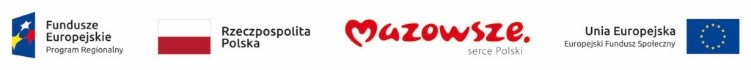 Do Zamawiającego: Miasto Przasnysz  ul. Jana Kilińskiego 206-300 Przasnysz OFERTA CENOWAOdpowiadając na zapytanie ofertowe z dnia 24.10.2018 r. składam niniejszą ofertę na dostawę i montaż wyposażenia wraz z pomocami dydaktycznymi dla potrzeb Miejskiego Żłobka w Przasnyszu dla Projektu RPMA.08.03.01-14-9611/17. ,,Miejski żłobek w Przasnyszu szansą na rozwój dziecka i aktywność zawodową rodziców’’ współfinansowanego z Europejskiego Funduszu Rozwoju Regionalnego.                                                  I Dane Wykonawcy: Nazwa firmy /Nazwisko i imię ...............................................................Adres: ..................................................................................Tel. .........…………................………e-mail………………………………………. NIP: …………………………                REGON: …………………Nr faksu lub e –mail, na który ma być kierowana korespondencja w sprawie niniejszego zamówienia. .....................................................................................II  Przedmiot zamówienia: usługi /niepowtarzające się okresowo/Kod ze  Wspólnego  Słownika  Zamówień: III.  Zobowiązania  wykonawcy:1) Zobowiązujemy się do dostawy i montażu wyposażenia wraz z pomocami dydaktycznymi dla potrzeb Miejskiego Żłobka w Przasnyszu dla Projektu RPMA.08.03.01-14-9611/17. ,,Miejski żłobek w Przasnyszu szansą na rozwój dziecka i aktywność zawodową rodziców’’ współfinansowanego z Europejskiego Funduszu Rozwoju Regionalnego, w ramach Regionalnego Programu Operacyjnego Województwa Mazowieckiego 2014-2020. Priorytet VIII Rozwój rynku pracy  Działanie 8.3 Ułatwianie powrotu do aktywności zawodowej osób sprawujących opiekę nad dziećmi  do lat 3.za cenę ryczałtową:   …………………….netto…………………….vat……………………….brutto  2) Na przedmiot umowy udzielamy gwarancji jakości  i rękojmi na okres 12 miesięcy. IV. A) Cena brutto jest wynagrodzeniem ryczałtowym, które zawiera wszystkie koszty związane z realizacją usługi i nie ulegnie zmianie w okresie realizacji umowy. B) Termin realizacji zamówienia: 10.12.2018rC) Oświadczam, że postanowienia umowy są mi znane i nie wnoszę do nich zastrzeżeń . Zobowiązuję się, w przypadku wyboru mojej oferty, do zawarcia umowy zgodnej z niniejszą ofertą i na warunkach określonych w projekcie umowy, zapytaniu ofertowym w terminie wyznaczonym przez Zamawiającego.D)Zamówienie zrealizujemy sami/ przy udziale podwykonawcy. (niepotrzebne skreślić)Oświadczam, że wypełniłam/em  obowiązki informacyjne przewidziane w art. 13 lub w art 14 RODO 1)wobec osób fizycznych od których dane osobowe bezpośrednio lub pośrednio pozyskałem w celu ubiegania się o udzielenie zamówienia publicznego w niniejszym postępowaniu.** 1)rozporządzenie Parlamentu Europejskiego i Rady (UE) 2016/679 z dnia 27 kwietnia 2016 r. w sprawie ochrony osób fizycznych w związku z przetwarzaniem danych osobowych i w sprawie swobodnego przepływu takich  danych oraz uchylenia dyrektywy 95/46/WE (ogólne rozporządzenie o ochronie danych) (Dz. Urz. UE L 119 z 04.05.2016, str 1). W przypadku gdy wykonawca nie przekazuje danych osobowych innych niż bezpośrednio jego dotyczących lub zachodzi wyłączenie stosowania obowiązku informacyjnego, stosowanie do art 13 ust.4 luz art 14 ust. 5 RODO Wykonawca nie składa oświadczenia  lub wykreśla treść oświadczenia z adnotacją ,, nie dotyczy’’                                                                    Załączniki:- formularz cenowy                                                                                                                                       data  i  podpis  Wykonawcy/ pełnomocnikaCPV 39.15.00.00-8 CPV 39.16.10.00-8 CPV 37.52.00.00-9 CPV 39.16.21.00-6 Różne meble i wyposażenieMeble przedszkolneZabawkiPomoce dydaktyczne